671434, Республика Бурятия, Еравнинский район, у. Усть-Эгита, ул. Дамдинова, 14 «а»,тел/факс 8 (301 35) 37174URL:http:/усть-эгитуйское.ru; E-mail: amopobeda@mail.ruПОСТАНОВЛЕНИЕ
№ 1
от 16 января 2024 г                                                                              у.Усть-Эгита
«О порядке и ведении новыхэлектронных похозяйственныхкниг учета личных подсобныххозяйств на 2024-2028 годы»В соответствии ст.8 Федерального закона от 07.07.2003 года № 112-ФЗ «О личном подсобном хозяйстве», Федеральным законом Российской
федерации № 131-ФЗ от 06.10.2003 года « Об общих принципах организации
местного самоуправления», Приказом Министерства сельского хозяйства
Российской Федерации от 27.09.2022г. № 629 (в ред. от 27.09.2022г.) « Об
утверждении формы и порядка ведения Похозяйственных книг», и в целях
учета личных подсобных хозяйств на территории муниципального
образования сельского поселения «Усть-Эгитуйское» Постановляет:
1. Произвести закладку электронных похозяйственных книг учета личных
подсобных хозяйств  граждан на период 2024-2028гг. в соответствии с
автоматически сформированными номерами книг в сети «Интернет» на сайте
https://epk.mcx.ru/app по населенному пункту муниципального образования
сельского поселения «Усть-Эгитуйское»:
- Усть-Эгита;-Хангир;
2. Ежегодно, по состоянию на 1 января путем сплошного обхода личных
подсобных хозяйств и опроса членов личных подсобных хозяйств в период с
10 января по 15 февраля осуществлять сбор сведений, указанных в книгах.
3. Информацию в электронные похозяйственные книги производить на
основании сведений, предоставляемых на добровольной основе главойличного подсобного хозяйства или иными членами личного подсобного
хозяйства.
4. При ведении электронных похозяйственных книг необходимо обеспечить
конфиденциальность информации, предоставляемую гражданами, ведущими
хозяйство, её сохранность и защиту в соответствии с законодательством
Российской Федерации.
5. Ответственным за ведение электронных похозяйственных книг в
установленном порядке и их сохранность назначить  специалиста 1разряда
Администрации муниципального образования сельского поселения «Усть-Эгитуйское» Садовскую Цыцыгму Валерьевну
6.Обнародовать настоящее постановление путем вывешивания на
информационных стендах, а также разместить в информационно-
коммуникационной сети « Интернет» на сайте http://усть-эгитуйское.рф
7. Контроль за исполнением настоящего постановления оставляю за собой.
8. Постановление вступает в силу 01 января 2024 года.Глава АМО СП «Усть-Эгитуйское»                              Ц-Е.Ц. Лыгденов Администрация муниципального образования «Усть-Эгитуйское» Еравнинского района Республики Бурятия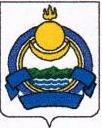 Буряад Республикын Яруунын аймагай «Эгэтын-Адагай» муниципальна байгуулгын Захиргаан